Child’s Name:___________________________     Class: ___________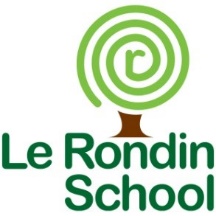 Sponsor’s nameSponsor’s nameAmountTOTAL RAISED